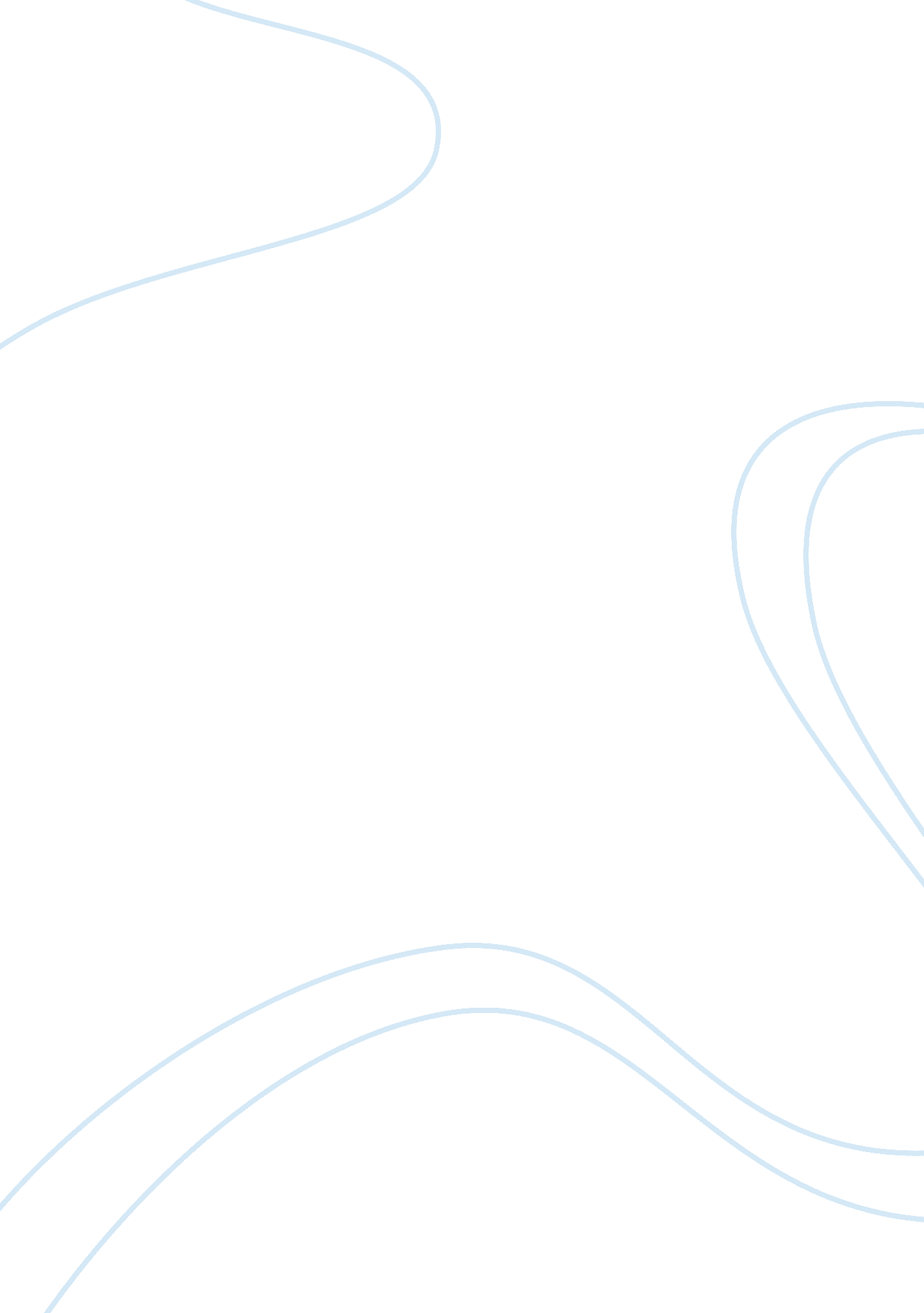 The advantage and disadvantage of internetTechnology, Mobile Phone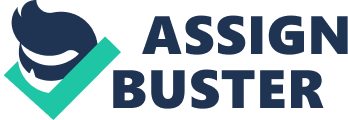 Advantages and Disadvantages of the Internet     Internet has been developed since the first electric computer appeared. It’s been better and better now, and it’s so common that everyone who own the computer must be using it because most of the time we can’t use the computer without it. Although the Internet is good and so important for us, there are still many disadvantages of using the Internet.     First, the Internet has greatly improved our lives, and it has become necessary for everyone who has computers and cell phones to use. For example, nowadays everyone can use the Internet to conduct research, write an essay and even finish the work because these now are mostly needed to be done by computer and with the internet, we can easily find anything we want. In addition, we can know what is happening in the world with Internet, for there are many news website online, so that we can use computers and cell phones to read the news anytime, and we can even pick any news to read, no matter how old the news is. Furthermore, the Internet has also brought us some entertainment such as watching movies, listening to popular music, shopping, and surfing online, which we can do when we are free.     Second, although there are many advantages of using the Internet, there are also many disadvantages. For instance, people have become lazier and lazier since the Internet came out. They just depend on the computer to find the answers instead of going to the library, asking professor or other people, or doing it by themselves. In addition, nowadays, students are getting lost in playing social networking and computer games. For example, girls now like to use Facebook to chat with friends and play some flash games(mini game). They usually spend too much time on it to comment each other or to like their friends’ status or pictures. As for boys, they like to play computer games all the time, and then they just always forget to do their homework, and don’t have enough sleep, and... Internet is one of the most important inventions in history. It is a network of milions of computers around the world, connected by phone lines, satellites or cables. Millions of people from all over the world use it every day, so I think that Internet has more advantages than disadvantages. Internet has made the world a real global village which permits us to travel, pay bills or do the shopping without going out from our houses. We can read newspapers, play games or even plan our holidays. A huge merit of Internet is a possibility to download music and films in no time. We can also communicate with other people from all over the world by means of programs like IRC, ICQ or GG. We can join a newsgroup and share our special interests with each other. A very useful thing is an electronic mail, because it is faster than regular post and even air mail. Internet offers a lot of information from every branch of knowledge, so you can find everything for your schoolwork or job there, or just find more about your hobbies. Unfortunately, Internet has several drawbacks, especially in Poland. In our country intrernet is still too expensive and connections are not fast. Generally, one disadvantage of the Internet is a danger of getting used to it, computer can become a drug for some people. In Internet there is so much information that finding what you want can take hours. Other bad point of internet are some web sites which are not suitable for children, for example sites about violence, sex or sects. In conclusion, Internet has more good sides than bad ones, and I think that it's improving all the time, so in the future it will be still better. 